Расписание занятий в школе «А-Элита» на период с 10.10.2017 г. по 12.10.2017 г.ИсторияРегиональный координационный центр по работе с одарёнными детьмиДатаВремя10.10.2017 г.(вторник)11.00-17.00Тема: Исторические портреты.Вагнер С.А.Адрес проведения занятий: г. Мурманск, проезд Ледокольный, д. 23 (МБОУ г. Мурманска «Мурманский международный лицей»)11.10.2017 г.(среда)14.00-19.00Тема: История России в документах.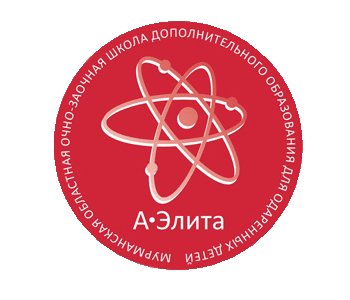 Нефедова О.В., к.ист.н.Адрес проведения занятий: г. Мурманск, пр. Героев-Североморцев, д. 2 (ГАУДО МО «МОЦДО «Лапландия»), каб. 20112.10.2017 г.(четверг)14.00-19.00Тема: Система олимпиадных заданий.Нефедова О.В., к.ист.н.Адрес проведения занятий: г. Мурманск, пр. Героев-Североморцев, д. 2 (ГАУДО МО «МОЦДО «Лапландия»), каб. 201